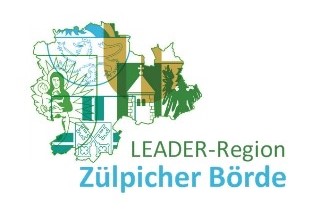 ProjektbeschreibungFassung vom:Maßnahme-/ Projektbezeichnung: Projektträger, Ansprechpartner, Adresse, Tel., eMail: Realisierungsgebiet / Gemeinde: Kooperationspartner:Ausgangslage / Problemstellung / Bezug zur Entwicklungsstrategie: Projektziele: Projektmaßnahmen und Begründung:Weitere ergänzende Informationen:Projektablauf / ZeitplanProjektablauf / ZeitplanProjektablauf / ZeitplanProjektablauf / ZeitplanJahrMonat von:Monat bis:ProjektschrittKostenKostenKostenpositionSumme in Euro (brutto)Gesamtsumme:FinanzierungFinanzierungFinanzierungsanteilSummeGesamtsumme: